 Judit Megia 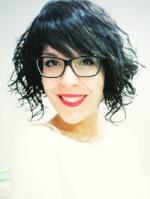 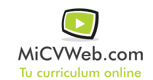 Experiencia ProfesionalExperiencia Profesional Hospital Universitario de Getafe 8/2018-6/2019-- Selecciona -- ((Seleccionar)) AuxiliarFuenlabrada (Madrid)Auxiliar de enfermería en urgencias de ginecología, obstetricia y paritorio.CEP Universitario de Pinto y CEP Los Ángeles 7/2018-8/2018-- Selecciona -- ((Seleccionar)) AuxiliarPinto. Getafe EspañaAuxiliar de enfermería en centro de salud de especialidades. Colaboración con facultativo, elaboración de volantes, gestión de la consulta . Villasaluten 3/2018-5/2018-- Selecciona -- ((Seleccionar)) AuxiliarFuenlabrada EspañaAuxiliar de ayuda a domicilio para colaborar con interna en la realización de cambios posturales a persona dependiente.Ilunion Sociosanitario 11/2016-7/2018-- Selecciona -- ((Seleccionar)) AuxiliarParla EspañaHigiene personal y postural, ayuda en abvd, colaborar con terapeutas y animador, cumplimentación de registros, colaboración con DUE .Habilidades y CapacidadesHabilidades y CapacidadesHabilidades y CapacidadesHabilidad 1Habilidad 2Habilidad 3Habilidad 4Habilidad 5Habilidad 6FormaciónFormaciónTécnico en cuidados auxiliares de enfermería 6/2014FP2 / Grado Medio. Ciencias de la Salud IES Salvador Allende. FuenlabradaBachillerato Ciencias de la salud 6/2011BUP / COU (Bachillerato) / Secundaria . Ciencias de la Salud IES Victoria Kent. Técnico en Dietética 6/2013FP3 / Grado Superior. Ciencias de la Salud IES Salvador Allende. Formación ComplementariaFormación ComplementariaIdiomasIdiomasInformáticaInformáticaInformación adicionalhttp://wantliveforever.MiCVweb.comContinua formación, crecimiento personal y profesional. 